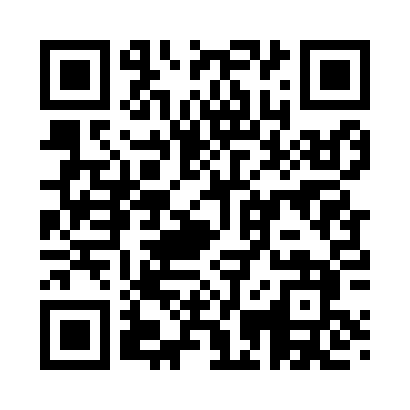 Prayer times for Crabtree Place, California, USAWed 1 May 2024 - Fri 31 May 2024High Latitude Method: Angle Based RulePrayer Calculation Method: Islamic Society of North AmericaAsar Calculation Method: ShafiPrayer times provided by https://www.salahtimes.comDateDayFajrSunriseDhuhrAsrMaghribIsha1Wed4:486:121:105:018:099:342Thu4:466:111:105:028:109:353Fri4:456:101:105:028:119:364Sat4:436:091:105:028:129:385Sun4:426:071:105:028:139:396Mon4:406:061:105:038:149:407Tue4:396:051:105:038:159:428Wed4:376:041:105:038:169:439Thu4:366:031:105:038:179:4510Fri4:346:021:105:048:189:4611Sat4:336:011:105:048:199:4712Sun4:326:001:105:048:209:4913Mon4:305:591:105:048:219:5014Tue4:295:581:105:058:229:5115Wed4:285:571:105:058:239:5316Thu4:265:561:105:058:249:5417Fri4:255:551:105:058:259:5518Sat4:245:551:105:068:269:5619Sun4:235:541:105:068:279:5820Mon4:225:531:105:068:289:5921Tue4:215:521:105:078:2810:0022Wed4:195:511:105:078:2910:0123Thu4:185:511:105:078:3010:0324Fri4:175:501:105:078:3110:0425Sat4:165:491:105:088:3210:0526Sun4:155:491:115:088:3310:0627Mon4:155:481:115:088:3310:0728Tue4:145:481:115:088:3410:0829Wed4:135:471:115:098:3510:1030Thu4:125:471:115:098:3610:1131Fri4:115:461:115:098:3610:12